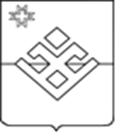 ПОСТАНОВЛЕНИЕАдминистрации  муниципального образования «Уромское»от  3 февраля 2021 года                  с.Уром                                      №  1 О внесении  изменений в Пункт 14.2 Административного регламента по предоставлению муниципальной услуги «Установление и выплата пенсии за выслугу лет муниципальным служащим муниципального образования», утвержденного Постановлением Администрации МО «Уромское» от 30.10.2019г. №66.В соответствии с Федеральным законом от 06 октября 2003 года №131-ФЗ «Об общих принципах организации местного самоуправления в Российской Федерации»,  руководствуясь Уставом муниципального образования «Уромское»,   администрация муниципального образования «Уромское» ПОСТАНОВЛЯЕТ: Пункт 14.2 Административного регламента по предоставлению муниципальной услуги «Установление и выплата пенсии за выслугу лет муниципальным служащим муниципального образования», утвержденного Постановлением Администрации МО «Уромское» от 30.10.2019г. №66 изложить в следующей редакции:  «14.2. Копия трудовой книжки,  сведения о трудовой деятельности за период работы на бумажном носителе, заверенные надлежащим образом, или в форме электронного документа, подписанного усиленной квалифицированной электронной подписью работодателя,  другие документы, подтверждающие стаж муниципальной службы (работы).»Глава муниципальногообразования «Уромское»					П.Н.Коровин